How to check in for a virtual appointment with your Quality Behavioral Health ProviderTo meet with your provider on Doxy.me, first you need a smart phone, tablet, laptop or computer with a web cam and microphone. You will need to use Chrome, Firefox or Safari browser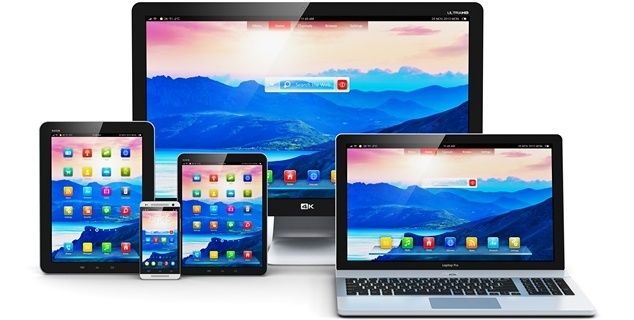 The provider will send an email to the email address you gave us, in that email is a link that has your providers name, click on this link.( Your E-mail) Telemedicine meeting invitationHello, this is Providers Name - please join me for a secure video call: 

https://doxy.me/ProvidersName     ( this is the link your selet)  

Use a computer or device with a good internet connection and webcam. If you run into issues connecting, restart your computer or check out the Doxy.me http://help.doxy.me 

Simple, free, and secure telemedicine powered by https://doxy.me______________________________________________________________________________________ Then you get this message :                                                                                                                         Welcome! Please check in below to let provider know you are here                                                                                                                                                                      Enter your name here      (enter your name here)                                                                                            Check In  (then click check in)                                                                                              (System may ask you to allow camera and video please allow)                                                       You are connected and are waiting in your provider’s virtual waiting room. The provider will accept your call and the final visual and audio connection will be made.**Now you should be able to hear and see each other.**Any questions or concerns you can reach out to Beverly the Patient Care Coordinator at Quality Behavioral Health for additional help by phone 401-681-4274 ext 183 or email bmcnallyqbh@gmail.com